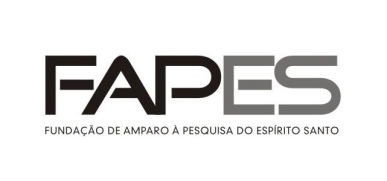 FORMULÁRIO 3EINDICAÇÃO DE BOLSISTA E SUPERVISOR – PROFIX-DPROTOCOLO da fapesrecebido em /     /Horário:assinaturaI - DADOS GERAIS DO PROGRAMAI - DADOS GERAIS DO PROGRAMAI - DADOS GERAIS DO PROGRAMANome do Programa:Nome do Programa:Nome do Programa:Instituição (Faculdade, Universidade, etc): Instituição (Faculdade, Universidade, etc): Instituição (Faculdade, Universidade, etc): Setor (Instituto, Centro, Departamento, etc): Setor (Instituto, Centro, Departamento, etc): Setor (Instituto, Centro, Departamento, etc): Endereço eletrônico: DDD e fone na Instituição:DDD e celular:II - DADOS DO COORDENADOR DO PROGRAMAII - DADOS DO COORDENADOR DO PROGRAMAII - DADOS DO COORDENADOR DO PROGRAMAII - DADOS DO COORDENADOR DO PROGRAMAII - DADOS DO COORDENADOR DO PROGRAMANome completo: Nome completo: Nome completo: CPF: CPF: Nacionalidade:Número do passaporte, se estrangeiro:Número do passaporte, se estrangeiro:Número do passaporte, se estrangeiro:Número do passaporte, se estrangeiro:Endereço: Endereço: Endereço: Endereço: Endereço: Endereço eletrônico: Endereço eletrônico: DDD e fone na Instituição:DDD e fone na Instituição:DDD e celular:III - DADOS DO SUPERVISOR DO BOLSISTAIII - DADOS DO SUPERVISOR DO BOLSISTAIII - DADOS DO SUPERVISOR DO BOLSISTANome completo: Nome completo: CPF: Identidade: Órgão Expedidor/Estado: Data Expedição: Nacionalidade: Passaporte (se estrangeiro): Passaporte (se estrangeiro): Endereço Residencial:Endereço Residencial:Complemento: Bairro: Cidade: Estado: CEP: Telefone: (   )Celular:  (   )Endereço eletrônico 01: Endereço eletrônico 01: Endereço eletrônico 01: Endereço eletrônico 02:Endereço eletrônico 02:Endereço eletrônico 02:IV. DADOS DO CANDIDATO A BOLSAIV. DADOS DO CANDIDATO A BOLSAIV. DADOS DO CANDIDATO A BOLSANome completo: Nome completo: CPF: Identidade: Órgão Expedidor/Estado: Data Expedição: Nacionalidade: Passaporte (se estrangeiro): Passaporte (se estrangeiro): Endereço Residencial:Endereço Residencial:Complemento: Bairro: Cidade: Estado: CEP: Telefone: (   )Celular:  (   )Endereço eletrônico 01: Endereço eletrônico 01: Endereço eletrônico 01: Endereço eletrônico 02:Endereço eletrônico 02:Endereço eletrônico 02:V. SOLICITAÇÃO DE IMPLEMENTAÇÃO DE BOLSA e DECLARAÇÃO DO BOLSISTA V. SOLICITAÇÃO DE IMPLEMENTAÇÃO DE BOLSA e DECLARAÇÃO DO BOLSISTA Eu, (nome do aluno), CPF ..................... , indicado(a) como bolsista da FAPES de (modalidade de bolsa) da (nome da Instituição), por meio do Edital (numero do edital), venho solicitar  a implementação dessa bolsa de acordo com a tabela de bolsas FAPES vigente.Declaro para os fins de direito que não acumulo a bolsa que me é concedida pela FAPES com outras de qualquer agência nacional, estrangeira ou internacional. Declaro ainda que não possuo vínculo empregatício de qualquer espécie.Eu, (nome do aluno), CPF ..................... , indicado(a) como bolsista da FAPES de (modalidade de bolsa) da (nome da Instituição), por meio do Edital (numero do edital), venho solicitar  a implementação dessa bolsa de acordo com a tabela de bolsas FAPES vigente.Declaro para os fins de direito que não acumulo a bolsa que me é concedida pela FAPES com outras de qualquer agência nacional, estrangeira ou internacional. Declaro ainda que não possuo vínculo empregatício de qualquer espécie.Data: Assinatura do bolsista:Data: Assinatura do supervisor: